Ontario Lacrosse Association
Tournament Discipline Reporting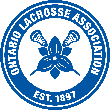 
Instructions:Game division numbers must correspond to the Official Game SheetTeam names must be listed in full (eg. Arthur Aces 3 as opposed to Arthur 3)Complete name is used (no initials)Role is listed (player, coach, trainer)The complete penalty code used on the Official Game Sheet is listedThe fine and suspension section is completed according to the Automatic Minor Discipline PolicySuspensions that are served within the tournament are trackedWithin 24 hours, email the completed form to fiona@ontariolacrosse.comTournament NameTournament NameTournament NameTournament ConvenorTournament ConvenorTournament ConvenorEmail AddressEmail AddressEmail AddressPhone NumberPhone NumberPhone NumberGame #TeamNameNameRolePenaltyFineSuspensionServedGame #TeamNameNameRolePenaltyFineSuspensionServed